Medlemsmøte i TrøndelagVelkommen til medlemsmøte i NPK Trøndelag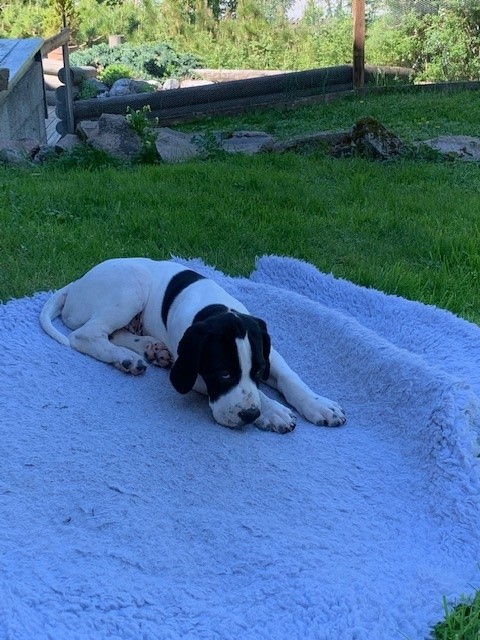 Når: 30. mars 2022 kl. 18:00Sted: Sandmoen kro i Trondheim.PS Noen av oss møtes kl 17.00 for en matbit, og de som ønsker å være sammen med oss om det er hjertelig velkommen. 
Agenda
1. Informasjon/status/NPK organisering v/ DR Jan-Ole Pedersen.2. Aktiviteter – aktivitetsutvalg Sør v/Birger og Halvor3. Identifisering av representant til utstillingsutvalget 4. Mentorordning i NPK5. Kommende representantskapsmøte – hvordan vil medlemmene høres når saksliste foreligger, har medlemmer saker de ønske skal drøftes på NPK representantskapsmøte6. evtHilsen
arbeidsgruppa i NPK Trøndelag